TEHNISKĀ SPECIFIKĀCIJA Nr. TS_1605.007 v1Skrūvgriežu komplekts, 12 daļuAttēlam ir informatīvs raksturs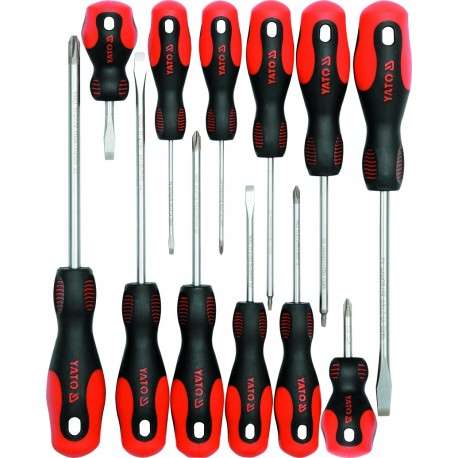 Nr.AprakstsMinimālā tehniskā prasībaPiedāvātā produkta konkrētais tehniskais aprakstsAvots PiezīmesVispārīgā informācijaVispārīgā informācijaRažotājs (ražotāja nosaukums un ražotājvalsts)Norādīt informāciju Nr. 1605.007 Skrūvgriežu komplekts, 12 daļu Norādīt pilnu preces tipa apzīmējumuParauga piegādes laiks tehniskajai izvērtēšanai (pēc pieprasījuma), darba dienasNorādīt vērtībuStandartiStandartiAtbilstība rūpnīcas kvalitātes un vadības standartam ISO 9001AtbilstAtbilstība standartam  ISO 2380-1 Assembly tools for screws and nuts - Screwdrivers for slotted head screws - Part 1: Tips for hand- and machine-operated screwdriversAtbilstAtbilstība standartam ISO 2380-2 Assembly tools for screws and nuts - Screwdrivers for slotted-head screws - Part 2: General requirements, lengths of blades and marking of hand-operated screwdriversAtbilstAtbilstība standartam  ISO 8764-1 Assembly tools for screws and nuts - Screwdrivers for cross-recessed head screws - Part 1: Driver tipsAtbilstAtbilstība standartam ISO 8764-2 Assembly tools for screws and nuts - Screwdrivers for cross-recessed head screws - Part 2: General requirements, lengths of blades and marking of hand-operated screwdriversAtbilstDokumentācijaDokumentācijaIr iesniegts preces attēls, kurš atbilst sekojošām prasībām: ".jpg" vai “.jpeg” formātā;izšķiršanas spēja ne mazāka par 2Mpix;ir iespēja redzēt  visu produktu un izlasīt visus uzrakstus uz tā;attēls nav papildināts ar reklāmu.AtbilstOriģinālā lietošanas instrukcija uz iepakojuma sekojošās valodāsLVTipa apstiprinājuma sertifikātsAtbilstTehniskā informācijaTehniskā informācijaDarba daļa rūdīts hroma vanādija molibdēna tēraudsAtbilstErgonomisks plastikāta rokturis no divu komponentu materiāla ar pretslīdes pārklājumuAtbilstMagnetizēts skrūvgrieža galsAtbilstKomplektā 12 skrūvgrieži:1 gb. Flat tipa skrūvgriezis 0,8X4,0X100 mm;1 gb. Flat tipa skrūvgriezis 0,6X3,5X100 mm;1 gb. Flat tipa skrūvgriezis 1,2X6,5X150 mm;1 gb. Phillips skrūvgriezis PH1X80 mm;1 gb. Phillips skrūvgriezis PH2X100 mm;1 gb. Phillips skrūvgriezis PH3X150 mm;1 gb. Pozidrive skrūvgriezis PZ1X80 mm;1 gb. Pozidrive skrūvgriezis PZ2X100 mm;1 gb. Torx skrūvgriezis T15X80 mm;1 gb. Torx skrūvgriezis T20X100 mm;1 gb. Torx skrūvgriezis T25X100 mm;1 gb. Torx skrūvgriezis T30X115 mm;Atbilst